Temat: Wiosna na wsi.1."Wieś i miasto"- szukanie różnic i podobieństw na bazie zdjęć. Podczas rozmowy  warto uświadomić dzieciom jak ważna dla nas jest wieś.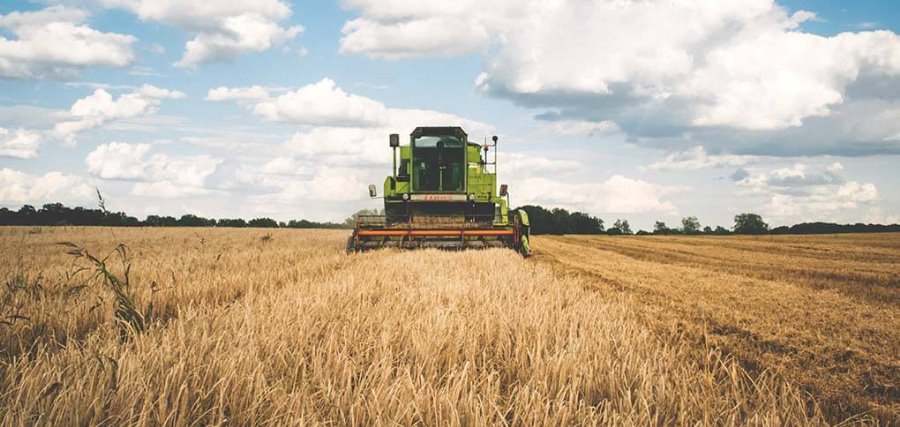 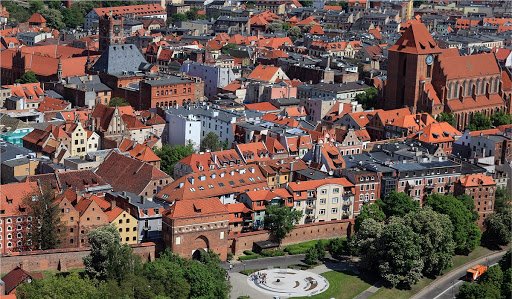 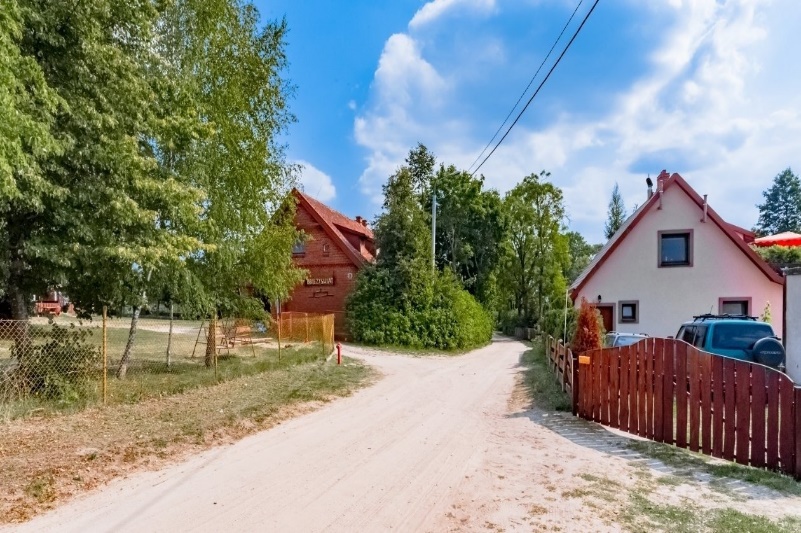 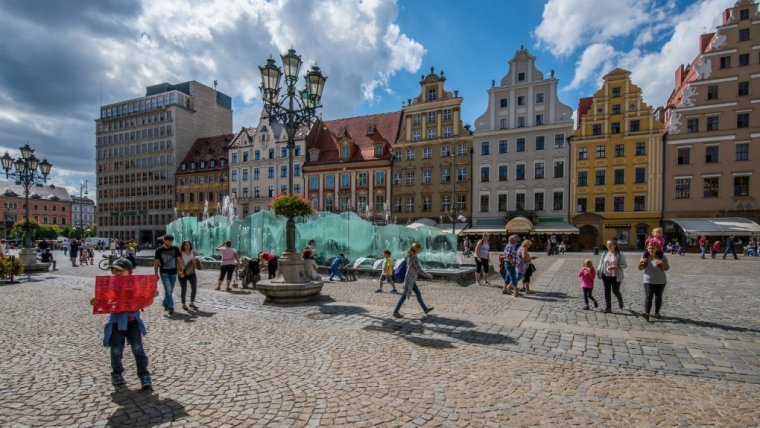 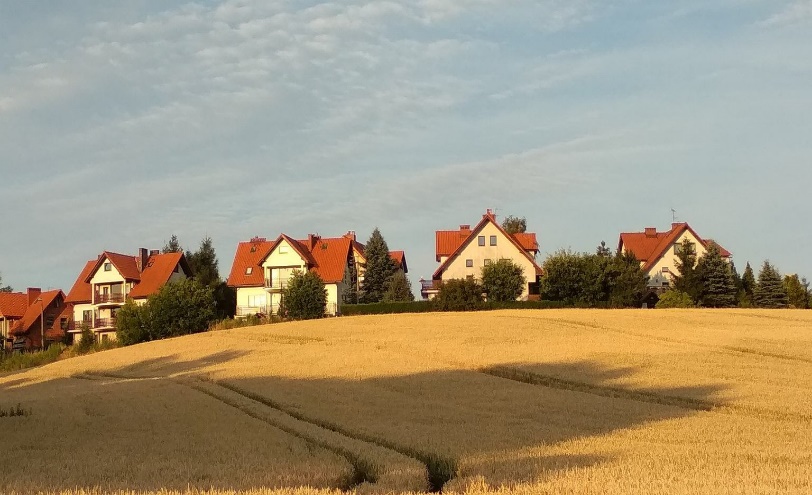 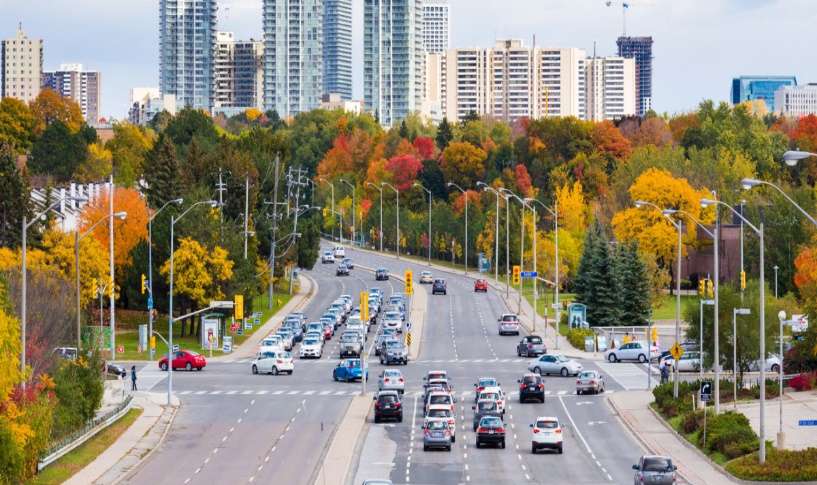 2.,,Zwierzęta na wsi”-odgłosy zwierząt. Obejrzenie filmu (link poniżej), poznanie zwierząt żyjących na wsi i ich odgłosów.https://www.youtube.com/watch?v=qQtJP40a1Iw3. „Zwierzęta mieszkające na wsi”-rozwiązywanie zagadek- Jestem różowa, tłusta i kwiczę, kiedy w chlewiku zapasy ćwiczę. (świnia) - Ma skrzydełka dwa, mówi: kwa, kwa, kwa. (kaczuszka) - Mogę, gdy zechcę, dać dla człowieka nawet wiaderko pysznego mleka. (krowa) - Za każde jajko, małe i duże, podziękuj, proszę, gdaczącej… (kurze) - Mam na sobie same loczki, futro białe jak obłoczki, a gdy czegoś mi się chce mówię tylko: me, me, me. (owca) 4.„Naśladowanie odgłosów zwierząt”- ćwiczenia ortofoniczne. Dziecko naśladuje odgłosy zwierząt będących rozwiązaniem zagadek: owcy, świni, krowy,  kury, kaczki.5. ,,Ćwiczenia grafomotoryczne”- narysuj po śladzie drogę zwierząt do ich domów. Pokoloruj zwierzęta i ich domy.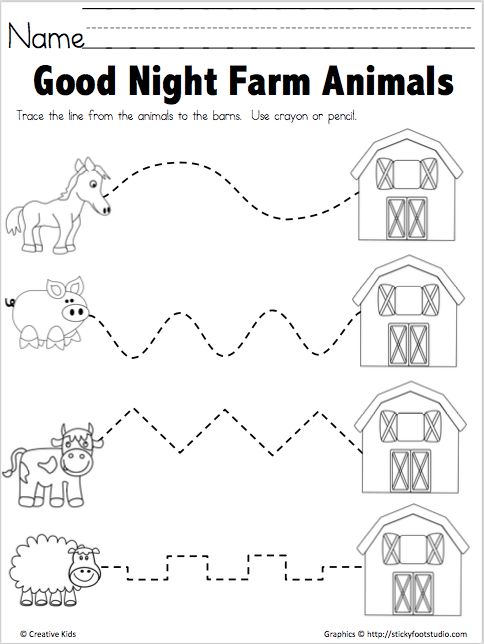 